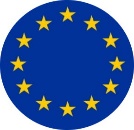 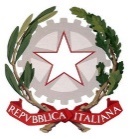 PIANO DIDATTICO PERSONALIZZATODisturbi Specifici di Apprendimento (DSA)Bisogni Educativi Speciali (BES)Metadati di questo documento	Versione del documento: 0.9.1Data di revisione: 3 OTTOBRE 2022Commissione GLINormativa:Per DSALegge nr. 170 del 08/10/2010 "Nuove norme in materia di disturbi specifici di apprendimento in ambito scolastico"D. M. 5669 del 12 luglio 2011 "Linee guida per il diritto allo studio degli alunni e degli studenti con disturbi specifici di apprendimento"per BESDirettiva ministeriale del 27 dicembre 2012Circolare Ministeriale 8 del 6 marzo 2013Piano Didattico PersonalizzatoLa compilazione del Piano Didattico Personalizzato (PDP) deve essere predisposto entro il primo trimestre scolastico. Nella predisposizione è fondamentale il raccordo con la famiglia.AlunnoClasseInsegnante coordinatore	 	Indice generaleDati anagrafici e presentazione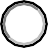 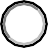 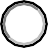 Descrizione delle abilità e dei comportamentiCalcolo	Osservazione in classeDifficoltà visuospazioaliMemorizzazione di formuleQuantificazione automatizzata (es. senso del numero, ordine di grandezza)Recupero di fatti numerici (es: tabelline, calcolo rapido)Automatizzazione dell’algoritmo proceduraleErrori di processazione numerica (aspetti cardinali, ordinali corrispondenza numero / quantità)Uso degli algoritmi di base del calcolo (scritto e a mente)Capacità di problem solvingComprensione del testo di un problemaComprensione del testo di un problema, anche quando il testo viene letto da altriOsservazione di ulteriori aspetti significativiAtteggiamenti e comportamenti riscontrabili a scuola	Informazioni generali fornite dall'alunnoPatto educativoStrategie e metodologie, misure compensative e dispensativeStrategie e metodologieMisure DispensativeStrumenti  CompensativiFirmeLe parti coinvolte si impegnano a rispettare quanto condiviso e concordato, nel presente PDP, per il successo formativo dell'alunno.DOCENTI DEL CONSIGLIO DI CLASSE	DIRIGENTE SCOLASTICOGENITORI	STUDENTEScrittura	Sotto dettaturaDati rilevabili nella diagnosi:Produzione autonomaScrittura	Sotto dettaturaDati rilevabili nella diagnosi:Produzione autonomaOsservazione in classe------Dati rilevabili nella diagnosi:Aderente alla consegnaDati rilevabili nella diagnosi:Corretta struttura morfo-sintatticaDati rilevabili nella diagnosi:Corretta struttura testualeCorretta struttura testualeCorrettezza ortograficaUso punteggiatura---Regolarità nella frequenza scolastica---Autonomia nel lavoro---Accettazione strumenti compensativi e misure dispensative---Rispetto delle regole---Rispetto degli impegni---Difficoltà nel mantenere l’attenzione durante le spiegazioni---Non svolge regolarmente i compiti a casa---Non esegue le consegne che gli vengono proposte in classe---Manifesta difficoltà nella comprensione delle consegne proposte---   Non presta attenzione ai richiami---Si fa distrarre dai compagni---Manifesta timidezza---Viene escluso dai compagni nelle attività---Tende ad autoescludersi nelle attività---Dimostra scarsa fiducia nelle proprie capacità---------------MATERIEMATERIEMATERIEMATERIEMATERIEMATERIEMATERIEMATERIEMATERIEMATERIEMATERIEMATERIEMATERIEMATERIEMATERIEItalianoItalianoStoriaUtilizzo di mappe, schemi, formulari e dispense sintetiche forniti anche dagli insegnantiUtilizzo di materiali multimediali ad integrazione della lezioneFar lavorare con il testo aperto o con mappe concettuali durante le verifiche oraliFar lavorare con il testo aperto o con mappe concettuali durante le verifiche scritte.Dare la possibilità di ripassare prima dell’interrogazioneInsegnare il corretto uso del libro di testo (indice, riferimenti extratestuali, uso dei materiali on-line offerti dalla casa editrice)Dividere gli obiettivi di un compito in sotto obiettivi ed esplicitarliPromuovere l’apprendimento collaborativoProgrammare con l’alunno le verifiche orali e scritte, con congruo anticipo (almeno una settimana)Concordare e specificare, con riferimento ai materiali di studio, gli argomenti per le verifiche orali e scrittePrevedere verifiche orali a compensazione di quelle scritteValutazioni più attente alle conoscenze e alle competenze di analisi, sintesi e collegamentopiuttosto che alla correttezza formale.Introdurre prove in formato digitale.MATERIEMATERIEMATERIEMATERIEMATERIEMATERIEMATERIEMATERIEMATERIEMATERIEMATERIEMATERIEMATERIEMATERIEItalianoStoriaLettura ad alta vocePrendere appuntiRispetto dei tempi standardVerifiche scritte/orali non programmate (verifiche a sorpresa)Uso del vocabolario cartaceoCopiatura dalla lavagnaCorrettezza ortograficaStudio della lingua straniera in forma scritta (se previsto nella diagnosi)Lo studio mnemonico di formule, tabelle, definizioniMATERIEMATERIEMATERIEMATERIEMATERIEMATERIEMATERIEMATERIEMATERIEMATERIEMATERIEMATERIEMATERIEMATERIEItalianoStoriaVerifiche orali e scritte con mappe, tabelle, categorie grammaticali, cartine, grafici, formulari (cartaceo e/o digitali)Utilizzo durante le verifiche di strumenti di calcoloTempi più lunghi per le verifiche scritteRiduzione del numero degli esercizi nelle verifiche scrittePrevalenza di verifiche orali su quelle scritteAssegnazione di un peso minore ai compiti  scrittiNelle verifiche scritte prediligere l’utilizzo di domande a scelta multipla,con riduzione delle risposte fra cui operare la scelta.Possibilità di completamento e/o arricchimento della verifica scritta con una discussione orale (successivamente alla correzione)Nelle verifiche scritte operare una riduzione al minimo di domande a risposta aperta.Utilizzo della Sintesi vocale ed audiolibriComputer con correttore ortograficoUso di dizionari digitaliUso del registratore in classePiù tempo per la copiatura alla lavagna (quando non esonerato)Divisione degli obiettivi di un compitoin “sotto obiettivi” valutandoli separatamente.Offrire anticipatamente schemi grafici relativi all’argomento di studio, per orientare l’alunno nella discriminazione delle informazioni essenzialiVerifiche graduateVerifiche che propongono quesiti che vanno dal meno complesso al più complesso.Utilizzo in classe dei glossari del linguaggio specifico della disciplina (glossari tematici)Gli appunti presi dallo studente non saranno considerati utile mezzo per apprendere e dovranno essere integrati da dispense fornite dal docente